SUJETS DE PRATIQUE ÉPREUVE EP2 CAP CUISINE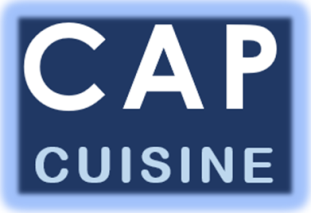 Établissement :Session :2018SITUATION 1SITUATION 1SITUATION 1SITUATION 1SITUATION 1SITUATION 1SITUATION 1Date(s)(=> Donner ici toutes les dates dédiées à l’évaluation certificative)…. / …..   …. / …..…. / …..   …. / …..…. / ….. …. / …..…. / ….. …. / …..…. / ….. …. / …..…. / ….. …. / …..Professeur (s) responsable(s)Sujet(s)(=> proposer un ou deux sujet(s) « type » pour cette session d’examen et non l’ensemble des sujets proposés lors des diverses situations d’évaluationSUJET 1 Une recette imposée : plat principal avec garniture (fiche technique fournie)SUJET 1 Une recette imposée : plat principal avec garniture (fiche technique fournie)SUJET 1 Une recette imposée : plat principal avec garniture (fiche technique fournie)SUJET 1 Une recette imposée : plat principal avec garniture (fiche technique fournie)SUJET 1 Une recette imposée : plat principal avec garniture (fiche technique fournie)SUJET 1 Une recette imposée : plat principal avec garniture (fiche technique fournie)Sujet(s)(=> proposer un ou deux sujet(s) « type » pour cette session d’examen et non l’ensemble des sujets proposés lors des diverses situations d’évaluationCompétences évaluéesCocher les compétences évaluées en S1Cocher les compétences évaluées en S1Cocher les compétences évaluées en S1Cocher les compétences évaluées en S1Sujet 1Sujet 2Compétence 3 Préparer, organiser et maintenir en état son posteTD9Contrôler ses denréesContrôler ses denréesContrôler ses denréesCompétence 3 Préparer, organiser et maintenir en état son posteTD10Mettre en place et maintenir en état son espace de travailMettre en place et maintenir en état son espace de travailMettre en place et maintenir en état son espace de travailCompétence 3 Préparer, organiser et maintenir en état son posteTD11Mettre en œuvre les bonnes pratiques d’hygiène, de sécurité et de santéMettre en œuvre les bonnes pratiques d’hygiène, de sécurité et de santéMettre en œuvre les bonnes pratiques d’hygiène, de sécurité et de santéCompétence 3 Préparer, organiser et maintenir en état son posteTD12Mettre en œuvre les bonnes pratiques en matière de développement durableMettre en œuvre les bonnes pratiques en matière de développement durableMettre en œuvre les bonnes pratiques en matière de développement durableCompétence 4
Maitriser les techniques culinaires de base et réaliser une productionTD13 Réaliser les techniques préliminairesRéaliser les techniques préliminairesRéaliser les techniques préliminairesCompétence 4
Maitriser les techniques culinaires de base et réaliser une productionTD14.1 Cuisiner des appareils, des fonds et des saucesCuisiner des appareils, des fonds et des saucesCuisiner des appareils, des fonds et des saucesCompétence 4
Maitriser les techniques culinaires de base et réaliser une productionTD14.3 Cuisiner des mets à base de poissons, de coquillages, de crustacésCuisiner des mets à base de poissons, de coquillages, de crustacésCuisiner des mets à base de poissons, de coquillages, de crustacésCompétence 4
Maitriser les techniques culinaires de base et réaliser une productionTD14.4 Cuisiner des mets à base de viandes, de volailles, de gibiers, d’abats, d’œufsCuisiner des mets à base de viandes, de volailles, de gibiers, d’abats, d’œufsCuisiner des mets à base de viandes, de volailles, de gibiers, d’abats, d’œufsCompétence 4
Maitriser les techniques culinaires de base et réaliser une productionTD14.5 Cuisiner des garnitures d’accompagnementCuisiner des garnitures d’accompagnementCuisiner des garnitures d’accompagnementCompétence 4
Maitriser les techniques culinaires de base et réaliser une productionTD15 Utiliser et mettre en valeur des produits de sa régionUtiliser et mettre en valeur des produits de sa régionUtiliser et mettre en valeur des produits de sa régionCompétence 5
Analyser, contrôler la qualité de sa production, dresser et participerTD16 Choisir et mettre en place les matériels de dressageChoisir et mettre en place les matériels de dressageChoisir et mettre en place les matériels de dressageCompétence 5
Analyser, contrôler la qualité de sa production, dresser et participerTD17 Dresser ses préparations culinairesDresser ses préparations culinairesDresser ses préparations culinairesCompétence 5
Analyser, contrôler la qualité de sa production, dresser et participerTD18 Envoyer ses préparations culinairesEnvoyer ses préparations culinairesEnvoyer ses préparations culinairesCompétence 5
Analyser, contrôler la qualité de sa production, dresser et participerTD19 Évaluer la qualité de ses préparations culinairesÉvaluer la qualité de ses préparations culinairesÉvaluer la qualité de ses préparations culinairesSITUATION 2SITUATION 2SITUATION 2SITUATION 2SITUATION 2SITUATION 2SITUATION 2SITUATION 2Date(s)(=> Donner ici toutes les dates dédiées à l’évaluation certificative)…. / …..   …. / …..…. / …..   …. / …..…. / …..   …. / …..…. / …..   …. / …..…. / ….. …. / …..…. / ….. …. / …..…. / ….. …. / …..Professeur (s) responsable(s)Sujet(s)(=> proposer un ou deux sujet(s) « type » pour cette session d’examen et non l’ensemble des sujets proposés lors des diverses situations d’évaluationSUJET 1 Une recette imposée : un plat principal avec garniture, une entrée ou un dessert (avec au moins une pâte de base, les deux fiches techniques sont fournies)SUJET 1 Une recette imposée : un plat principal avec garniture, une entrée ou un dessert (avec au moins une pâte de base, les deux fiches techniques sont fournies)SUJET 1 Une recette imposée : un plat principal avec garniture, une entrée ou un dessert (avec au moins une pâte de base, les deux fiches techniques sont fournies)SUJET 1 Une recette imposée : un plat principal avec garniture, une entrée ou un dessert (avec au moins une pâte de base, les deux fiches techniques sont fournies)SUJET 1 Une recette imposée : un plat principal avec garniture, une entrée ou un dessert (avec au moins une pâte de base, les deux fiches techniques sont fournies)SUJET 1 Une recette imposée : un plat principal avec garniture, une entrée ou un dessert (avec au moins une pâte de base, les deux fiches techniques sont fournies)SUJET 1 Une recette imposée : un plat principal avec garniture, une entrée ou un dessert (avec au moins une pâte de base, les deux fiches techniques sont fournies)Sujet(s)(=> proposer un ou deux sujet(s) « type » pour cette session d’examen et non l’ensemble des sujets proposés lors des diverses situations d’évaluationCompétences évaluéesCompétences évaluéesCocher les compétences évaluées en S2Cocher les compétences évaluées en S2Cocher les compétences évaluées en S2Cocher les compétences évaluées en S2Sujet 1Sujet 2Compétence 3 Préparer, organiser et maintenir en état son posteCompétence 3 Préparer, organiser et maintenir en état son posteTD9TD9Contrôler ses denréesContrôler ses denréesCompétence 3 Préparer, organiser et maintenir en état son posteCompétence 3 Préparer, organiser et maintenir en état son posteTD10TD10Mettre en place et maintenir en état son espace de travailMettre en place et maintenir en état son espace de travailCompétence 3 Préparer, organiser et maintenir en état son posteCompétence 3 Préparer, organiser et maintenir en état son posteTD11TD11Mettre en œuvre les bonnes pratiques d’hygiène, de sécurité et de santéMettre en œuvre les bonnes pratiques d’hygiène, de sécurité et de santéCompétence 3 Préparer, organiser et maintenir en état son posteCompétence 3 Préparer, organiser et maintenir en état son posteTD12TD12Mettre en œuvre les bonnes pratiques en matière de développement durableMettre en œuvre les bonnes pratiques en matière de développement durableCompétence 4
Maitriser les techniques culinaires de base et réaliser une productionCompétence 4
Maitriser les techniques culinaires de base et réaliser une productionTD13 TD13 Réaliser les techniques préliminairesRéaliser les techniques préliminairesCompétence 4
Maitriser les techniques culinaires de base et réaliser une productionCompétence 4
Maitriser les techniques culinaires de base et réaliser une productionTD14.1 TD14.1 Cuisiner des appareils, des fonds et des saucesCuisiner des appareils, des fonds et des saucesCompétence 4
Maitriser les techniques culinaires de base et réaliser une productionCompétence 4
Maitriser les techniques culinaires de base et réaliser une productionTD14.2TD14.2Cuisiner des entrées froides et des entrées chaudesCuisiner des entrées froides et des entrées chaudesCompétence 4
Maitriser les techniques culinaires de base et réaliser une productionCompétence 4
Maitriser les techniques culinaires de base et réaliser une productionTD14.3 TD14.3 Cuisiner des mets à base de poissons, de coquillages, de crustacésCuisiner des mets à base de poissons, de coquillages, de crustacésCompétence 4
Maitriser les techniques culinaires de base et réaliser une productionCompétence 4
Maitriser les techniques culinaires de base et réaliser une productionTD14.4 TD14.4 Cuisiner des mets à base de viandes, de volailles, de gibiers, d’abats, d’œufsCuisiner des mets à base de viandes, de volailles, de gibiers, d’abats, d’œufsCompétence 4
Maitriser les techniques culinaires de base et réaliser une productionCompétence 4
Maitriser les techniques culinaires de base et réaliser une productionTD14.5 TD14.5 Cuisiner des garnitures d’accompagnementCuisiner des garnitures d’accompagnementCompétence 4
Maitriser les techniques culinaires de base et réaliser une productionCompétence 4
Maitriser les techniques culinaires de base et réaliser une productionTD14.6TD14.6Préparer des dessertsPréparer des dessertsCompétence 4
Maitriser les techniques culinaires de base et réaliser une productionCompétence 4
Maitriser les techniques culinaires de base et réaliser une productionTD15 TD15 Utiliser et mettre en valeur des produits de sa régionUtiliser et mettre en valeur des produits de sa régionCompétence 5
Analyser, contrôler la qualité de sa production, dresser et participerCompétence 5
Analyser, contrôler la qualité de sa production, dresser et participerTD16 TD16 Choisir et mettre en place les matériels de dressageChoisir et mettre en place les matériels de dressageCompétence 5
Analyser, contrôler la qualité de sa production, dresser et participerCompétence 5
Analyser, contrôler la qualité de sa production, dresser et participerTD17 TD17 Dresser ses préparations culinairesDresser ses préparations culinairesCompétence 5
Analyser, contrôler la qualité de sa production, dresser et participerCompétence 5
Analyser, contrôler la qualité de sa production, dresser et participerTD18 TD18 Envoyer ses préparations culinairesEnvoyer ses préparations culinairesCompétence 5
Analyser, contrôler la qualité de sa production, dresser et participerCompétence 5
Analyser, contrôler la qualité de sa production, dresser et participerTD19 TD19 Évaluer la qualité de ses préparations culinairesÉvaluer la qualité de ses préparations culinairesCompétence 6 CommuniquerCompétence 6 CommuniquerTD20TD20Communiquer au sein de son entrepriseCommuniquer au sein de son entrepriseCompétence 6 CommuniquerCompétence 6 CommuniquerTD21TD21Communiquer avec les clientsCommuniquer avec les clientsCompétence 6 CommuniquerCompétence 6 CommuniquerTD22TD22Communiquer avec des tiersCommuniquer avec des tiersCompétence 6 CommuniquerCompétence 6 CommuniquerTD23TD23Rendre compte de son activitéRendre compte de son activitéCompétence 6 CommuniquerCompétence 6 CommuniquerTD24TD24Se situer dans son environnement professionnelSe situer dans son environnement professionnel